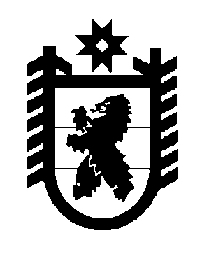 Российская Федерация Республика Карелия    ПРАВИТЕЛЬСТВО РЕСПУБЛИКИ КАРЕЛИЯРАСПОРЯЖЕНИЕ                                от 8 ноября 2017 года № 606р-П г. Петрозаводск 	В целях реализации Плана мероприятий («дорожной карты») 
по реализации проектов и программ движения WorldSkills Russia 
на территории Республики Карелия на период 2017 – 2019 годов, утвержденного распоряжением Правительства Республики Карелия 
от 17 мая 2017 года № 245р-П:1. Провести в 2017 году региональный чемпионат «Молодые профессионалы» (WorldSkills Russia).2. Образовать организационный комитет по подготовке и проведению регионального чемпионата «Молодые профессионалы» (WorldSkills Russia) (далее – организационный комитет) и утвердить его состав согласно приложению.3. Организационному комитету утвердить план мероприятий («дорожную карту») по проведению регионального чемпионата «Молодые профессионалы» (WorldSkills Russia). 
           Глава Республики Карелия                                                           А.О. ПарфенчиковПриложение к распоряжению Правительства Республики Карелияот 8 ноября 2017 года № 606р-П Состав организационного комитета по подготовке и проведению регионального чемпионата «Молодые профессионалы» (WorldSkills Russia)__________Парфенчиков А.О.–Глава Республики Карелия, председатель организационного комитета Подсадник Л.А.–заместитель Премьер-министра Правительства Республики Карелия по социальным вопросам, заместитель председателя организационного комитетаМорозов А.Н.–Министр образования Республики Карелия, заместитель председателя организационного комитетаВасильева Т.В.–первый заместитель Министра образования Республики Карелия, ответственный секретарь организационного комитетаЧлены организационного комитета:Члены организационного комитета:Члены организационного комитета:Антошина Е.А.–Министр финансов Республики Карелия Ермолаев О.А.–Министр строительства, жилищно-коммунального хозяйства и энергетики Республики Карелия Кувшинова И.Б.–директор государственного автономного профес-сионального образовательного учреждения Республики Карелия «Петрозаводский автотранспортный техникум»   Лурье О.П.–руководитель Регионального координационного центра движения WorldSkills Russia в Республике Карелия Марков А.А.–заместитель Председателя Государственного комитета Республики Карелия по дорожному хозяйству, транспорту и связиМаркова Ю.В.–начальник отдела Министерства образования Республики КарелияМатвиец Д.С.–Министр экономического развития и промышленности Республики Карелия Никитина Ю.А.-начальник отдела Министерства культуры Республики КарелияПанкратов А.А.–президент Союза «Торгово-промышленная палата Республики Карелия» (по согласованию) Сафронов А.В.–президент Регионального объединения работодателей Республики Карелия «Союз промышленников и предпринимателей (работодателей) Республики Карелия» (по согласованию)Фролова Е.Е.–Начальник Управления труда и занятости Республики Карелия Швец М.П.–исполняющая обязанности Министра здравоохранения Республики Карелия 